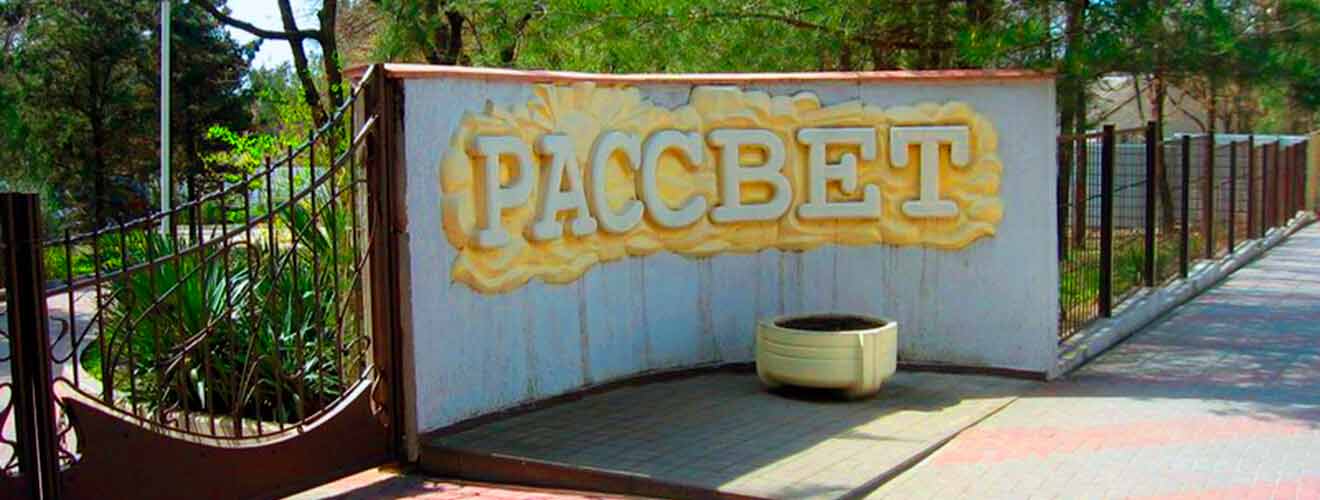 Центр отдыха работников образования "Рассвет" (Россия, Геленджик)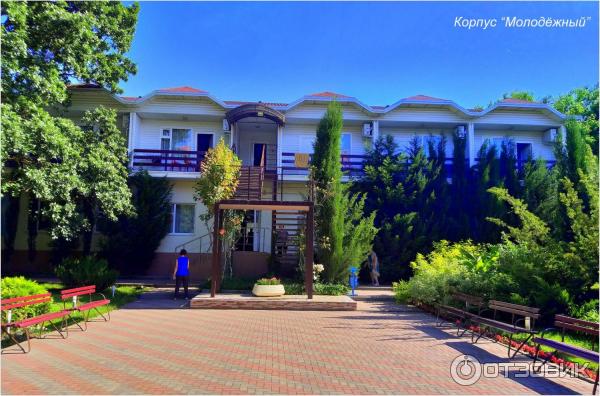 